KVIEČIAME Į MOKYMUS PAGAL „IZOLIACIJOS, ĮŽEMINIMO IR ĮNULINIMO VARŽŲ MATUOTOJO MOKYMO PROGRAMĄ“Programos kodas: 260052202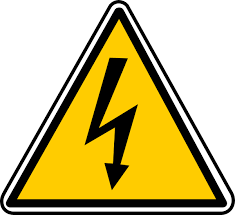 Kodas pagal Tarptautinę standartizuotą švietimo klasifikaciją (ISCED): 23352NUMATOMA KURSŲ DATA - 2016 metų spalio mėn. 24-28 dienomisKursų pradžia  2016-10-24,14:30 val.Kauno technikos kolegijoje (Tvirtovės al. 35, Kaunas), 003 auditorijoje.

Reikalingi dokumentai, kuriuos kursų klausytojai turi pristatyti pirmą kursų dieną:Išsilavinimo dokumento kopija (įrodančio, ne žemesnį kaip pagrindinis, išsilavinimą).Galiojančio energetikos darbuotojo kvalifikacijos atestato kopija.Sveikatos pažymėjimo (forma 048-A arba 047-A) kopija.Nuotrauka 2,5x3,0.Paso kopija arba kito dokumento kopija su asmens kodu.Kursų trukmė – 32 val.Įgyjama kompetencija: gali dirbti izoliacijos, įžeminimo ir įnulinimo varžų matuotoju.Kursų metu bus supažindinama su bandymų normų ir apimčių norminių dokumentų pakeitimais.Išduodamas pažymėjimas, kurio kodas 3105, su įrašu: gali dirbti izoliacijos, įžeminimo ir įnulinimo varžų matuotoju.Kursų kaina: 85 €Registruotis galima užpildant šią formą: https://goo.gl/forms/L1KhUXPybwUoIY0h1arba elektroniniu paštu: giedre.adomaviciene@edu.ktk.ltSumokėti už kursus reikia iki 2016-10-24.Gavėjas: Kauno technikos kolegija
Gavėjo sąskaita - LT 54 7044 0600 0301 1752
Gavėjo bankas AB SEB bankas
Banko kodas 70440 Kontaktinis asmuo: Giedrė Adomavičienė
Mob.: +370 611 57620
El. p.: giedre.adomaviciene@edu.ktk.lt